FACULTAD DE INGENIERÍA AMBIENTALCOORDINACIÓN DE OPCIONES DE GRADO.EVALUACIÓN DE PASANTIA/PRACTICA PROFESIONALNombre del estudiante: Nombre de la empresa: Nombre del Coordinador del estudiante en la Empresa: Cargo del Coordinador del estudiante en la Empresa: Función principal desempeñada por el estudiante: Periodo Laborado (DIA/MES/AÑO): INICIO (xxxx) FINALIZACIÓN (xxxxx).Docente Coordinador del proceso: La escala de valoración Cuantitativa para cada uno de los ítems es de cero (peor calificación) a cinco (mejor calificación), haga uso de un solo decimal.Visto bueno del Coordinador del estudiante en la Empresa:____________________________FirmaNombre:C.C. Fecha: Visto bueno de Docente Coordinador del proceso: ____________________________FirmaNombre:C.C. Fecha: Firma del Estudiante____________________________FirmaNombre:C.C. Fecha: 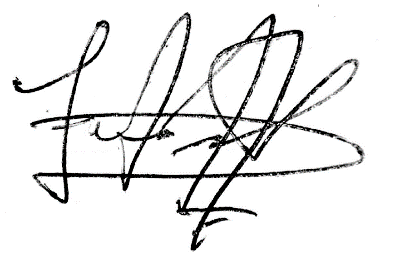 Áreas de evaluaciónÁreas de evaluaciónCoordinadorDocenteEstudianteAsistencia y puntualidad: Cumplimiento del horario normal del trabajo.Asistencia y puntualidad: Cumplimiento del horario normal del trabajo.Iniciativa: Capacidad para proponer espontánea y oportunamente sugerencias útiles para la organización, tomar acciones para mejorar prácticas o procedimientos que contribuyan a eliminar obstáculos.Iniciativa: Capacidad para proponer espontánea y oportunamente sugerencias útiles para la organización, tomar acciones para mejorar prácticas o procedimientos que contribuyan a eliminar obstáculos.Creatividad: Aporte original de soluciones generadas por su propio análisis de un problema sin ayuda de otros.Creatividad: Aporte original de soluciones generadas por su propio análisis de un problema sin ayuda de otros.Habilidad para aprender: Capacidad para aceptar y fijar conocimientos sobre procesos de producción y administración, procedimientos, instrumentos y equipos de trabajo.Habilidad para aprender: Capacidad para aceptar y fijar conocimientos sobre procesos de producción y administración, procedimientos, instrumentos y equipos de trabajo.Aptitud para el juicio creativo/evaluativo: Habilidad para juzgar el valor correcto de información, métodos, soluciones, etc. y para identificar inconsistencias y errores en asuntos sometidos a su análisis.Aptitud para el juicio creativo/evaluativo: Habilidad para juzgar el valor correcto de información, métodos, soluciones, etc. y para identificar inconsistencias y errores en asuntos sometidos a su análisis.Responsabilidad: Es la ejecución de las actividades que el practicante debe cumplir dentro de las condiciones de tiempo y calidad preestablecidas.Responsabilidad: Es la ejecución de las actividades que el practicante debe cumplir dentro de las condiciones de tiempo y calidad preestablecidas.Hábitos de seguridad: Observa conductas relativas al cumplimiento y aplicación de normas de seguridad y a su aporte de ideas para prevención de accidentes. Hábitos de seguridad: Observa conductas relativas al cumplimiento y aplicación de normas de seguridad y a su aporte de ideas para prevención de accidentes. Colaboración: Disposición para colaborar con todo el personal en forma espontánea. Colaboración: Disposición para colaborar con todo el personal en forma espontánea. Adaptabilidad: Capacidad de adaptarse a situaciones cambiantes, nuevos deberes y procedimientos, sin dificultad y con efectividad.Adaptabilidad: Capacidad de adaptarse a situaciones cambiantes, nuevos deberes y procedimientos, sin dificultad y con efectividad.Participación: Es el grado en que el estudiante se identifica con el trabajo, participando con entusiasmo en el mismo.Participación: Es el grado en que el estudiante se identifica con el trabajo, participando con entusiasmo en el mismo.Respuesta ante situaciones de presión: Es la capacidad de respuesta ante situaciones de presión, vencimiento de tiempos, situaciones de conflictos, manejo de estrés, tareas inmediatas y temas desconocidos.Respuesta ante situaciones de presión: Es la capacidad de respuesta ante situaciones de presión, vencimiento de tiempos, situaciones de conflictos, manejo de estrés, tareas inmediatas y temas desconocidos.Calidad de los resultados: Es la medida en que el trabajo realizado se ajusta a las metas preestablecidas.Calidad de los resultados: Es la medida en que el trabajo realizado se ajusta a las metas preestablecidas.Conocimiento de los procesos y materiales: Mide el grado de conocimiento de la interacción entre los procesos inherentes a determinada actividad.Conocimiento de los procesos y materiales: Mide el grado de conocimiento de la interacción entre los procesos inherentes a determinada actividad.Conocimiento de la empresa: Mide el grado de conocimiento de la estructura, de los organismos y de sus productos.Conocimiento de la empresa: Mide el grado de conocimiento de la estructura, de los organismos y de sus productos.SUBTOTALSUBTOTALTOTAL = (SUB TOTAL)/14:Calificación CuantitativaCalificación Cualitativa del Coordinador del estudiante en la Empresa: Calificación Cualitativa del Coordinador del estudiante en la Empresa: Calificación Cualitativa del Coordinador del estudiante en la Empresa: Calificación Cualitativa del Coordinador del estudiante en la Empresa: Calificación Cualitativa del Coordinador del estudiante en la Empresa: Calificación Cualitativa del Docente Coordinador del proceso:Calificación Cualitativa del Docente Coordinador del proceso:Calificación Cualitativa del Docente Coordinador del proceso:Calificación Cualitativa del Docente Coordinador del proceso:Calificación Cualitativa del Docente Coordinador del proceso: